СТАНДАРТНЫЙ ВИД ЧИСЛАЛюбое число , где: (порядок числа)1,2  10-7ПравильноЛюбое число , где: (порядок числа)34,7  106НеправильноЛюбое число , где: (порядок числа)0,7  108Любое число , где: (порядок числа)3,42  1015Любое число , где: (порядок числа)0,023  10-13Любое число , где: (порядок числа)456  1014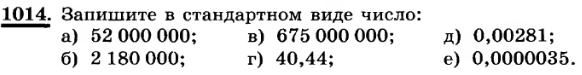 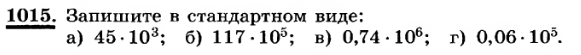 Дома: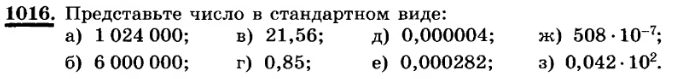 Дома:Дома:Действия с числами, представленными в стандартном виде:(2  10-9)  (0,12  107) = (2  0,12)  (10-9  107) = 0,24  10-2 = 2,4  10-2-1 = 2,4  10-3 = 0,0024.(1,6  10-3) : (40  107) = (1,6 : 40)  (10-3 : 107) = 0,04  10-10 = 4  10-10 – 2 = 4  10-12 = 0,000000000004.Действия с числами, представленными в стандартном виде:(2  10-9)  (0,12  107) = (2  0,12)  (10-9  107) = 0,24  10-2 = 2,4  10-2-1 = 2,4  10-3 = 0,0024.(1,6  10-3) : (40  107) = (1,6 : 40)  (10-3 : 107) = 0,04  10-10 = 4  10-10 – 2 = 4  10-12 = 0,000000000004.Действия с числами, представленными в стандартном виде:(2  10-9)  (0,12  107) = (2  0,12)  (10-9  107) = 0,24  10-2 = 2,4  10-2-1 = 2,4  10-3 = 0,0024.(1,6  10-3) : (40  107) = (1,6 : 40)  (10-3 : 107) = 0,04  10-10 = 4  10-10 – 2 = 4  10-12 = 0,000000000004.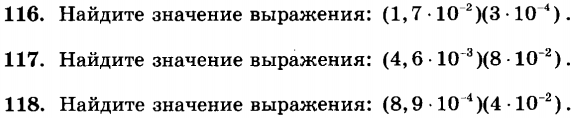 Дома: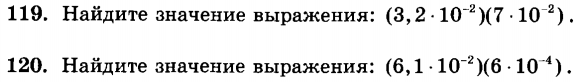 В классе: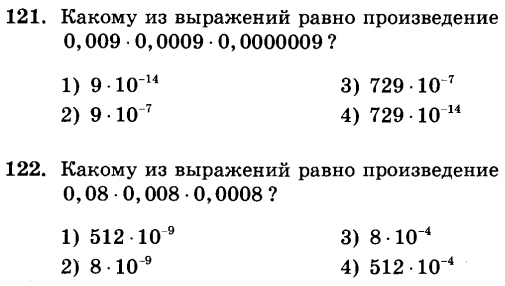 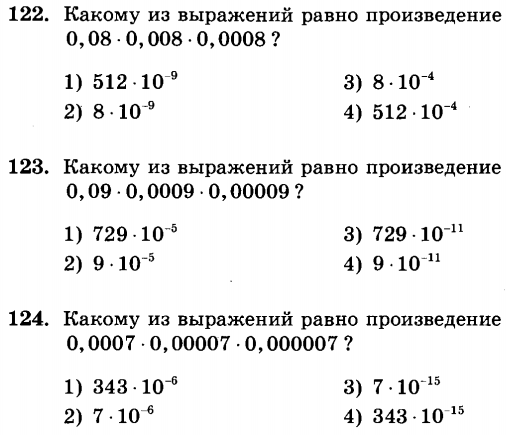 Дома:В классе: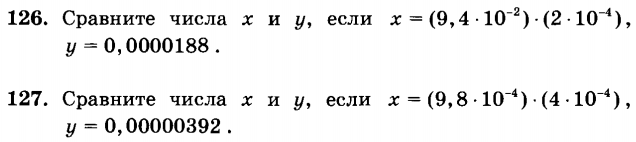 Дома: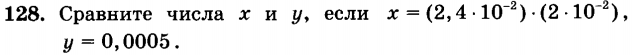 В классе: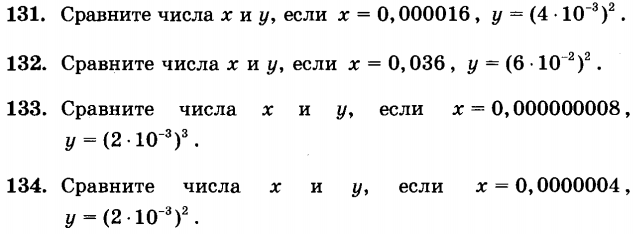 Дома:Дома:В классе:Дома:В классе:Дома:В классе:Дома:Дома:В классе:Дома:В классе:Дома:В классе:Дома:Выразите в тоннах: 5,67  102 кг. 1 т = 1000 кг  1 кг = 10-3 т. Тогда: 5,67  102  10-3 = 5,67  10-1 (т) = 0,567 (т).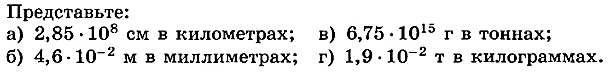 Выразите в тоннах: 5,67  102 кг. 1 т = 1000 кг  1 кг = 10-3 т. Тогда: 5,67  102  10-3 = 5,67  10-1 (т) = 0,567 (т).Выразите в тоннах: 5,67  102 кг. 1 т = 1000 кг  1 кг = 10-3 т. Тогда: 5,67  102  10-3 = 5,67  10-1 (т) = 0,567 (т).